Ministry of Health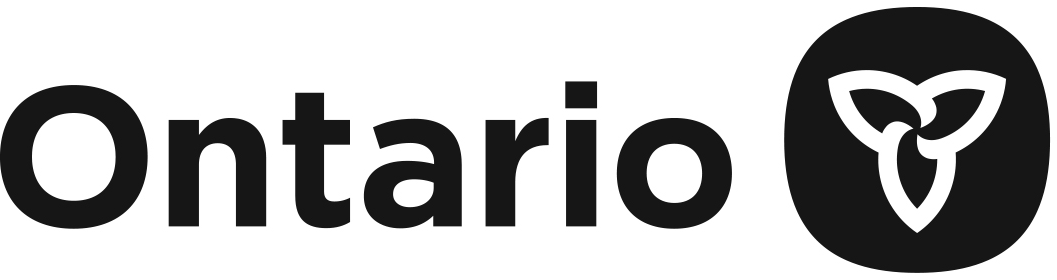 Health Protection and Surveillance Policy and Programs BranchOffice of Chief Medical Officer of Health, Public HealthInfluenza Vaccine Order Form for the Universal Influenza Immunization ProgramPlace your influenza vaccine order by completing all applicable fields in this order form.Company Name/Health Care ProviderAddressNotesFluzone® Quadrivalent and Fluzone® High-Dose Quadrivalent are different products. Fluzone® High-Dose Quadrivalent is only authorized for those 65 years of age and over. Please use caution when administering Fluzone® products to ensure that the right vaccine is being administered to the right person.Please consider your refrigerator capacity when placing orders.Maintain no more than 1 month supply of vaccine at a time. However, depending on the size of your vaccine refrigerator, inventory may need to be reduced to a 1-2 week supply to prevent overcrowding.QIV vaccines will be distributed based on availability and requests for specific brands of QIV vaccines are not permitted.Return this form to your vaccine supply source (Public Health Unit or OGPMSS for Toronto clients)By submitting this order I verify on behalf of the practice the following:Refrigerators have maintained temperatures between +2°C to +8°C and temperatures are documented twice dailyAccurate temperature logs will be provided upon request and are kept on site until our next annual cold chain inspectionAll temperature excursions outside of +2°C to +8°C (if applicable) have been reported to Toronto Public Health and recommendations regarding usage of the effected vaccines have been implemented by the practiceA contingency plan is in place should a power outage and/or cold chain incident occur, including vaccine coolers and extra temperature monitoring devicesNote: If you are unable to verify any of the above, call Toronto Public Health at 416-338-7600.Fax your vaccine order to OGPMSS to 416-327-0818 (for Toronto clients only).4344-64E (2021/08)	© Queen's Printer for Ontario, 2021	Disponible en français1. Company Contact Information and Individual Ordering Vaccine1. Company Contact Information and Individual Ordering VaccinePublic Health Unit/OGPMSS Client NumberZone (if applicable) / Toronto Clients refer to Packing SlipLast NameLast NameLast NameFirst NameTelephone Numberext.Fax NumberEmail AddressUnit NumberUnit NumberStreet NumberStreet NameStreet NameStreet NameStreet NameStreet NamePO BoxCity/TownCity/TownCity/TownCity/TownProvinceONProvinceONProvinceONProvinceONPostal CodeSignatureSignatureSignatureSignatureSignatureSignatureDate (yyyy/mm/dd)Date (yyyy/mm/dd)Date (yyyy/mm/dd)2. Influenza Vaccine Order2. Influenza Vaccine Order2. Influenza Vaccine Order2. Influenza Vaccine Order2. Influenza Vaccine Order2. Influenza Vaccine Order2. Influenza Vaccine Order2. Influenza Vaccine Order2. Influenza Vaccine OrderCatalogue NumberInfluenza VaccineInfluenza VaccineInfluenza VaccineEligibilityNumber of doses on handNumber of doses on hand(a)Number of doses required forthis vaccine order(a)Number of doses required forthis vaccine order657144000657144200Quadrivalent inactivated vaccine (QIV) (FluLaval Tetra, Fluzone® Quadrivalent)Quadrivalent inactivated vaccine (QIV) (FluLaval Tetra, Fluzone® Quadrivalent)Quadrivalent inactivated vaccine (QIV) (FluLaval Tetra, Fluzone® Quadrivalent)6 months and older657155100High-dose quadrivalent inactivated vaccine (QIV-HD) (Fluzone® High-Dose Quadrivalent)High-dose quadrivalent inactivated vaccine (QIV-HD) (Fluzone® High-Dose Quadrivalent)High-dose quadrivalent inactivated vaccine (QIV-HD) (Fluzone® High-Dose Quadrivalent)65 years and older657133520Adjuvanted trivalent inactivated vaccine (TIV- adj) (Fluad®)Adjuvanted trivalent inactivated vaccine (TIV- adj) (Fluad®)Adjuvanted trivalent inactivated vaccine (TIV- adj) (Fluad®)65 years and olderTotal for this vaccine order (sum of column [a]):Total for this vaccine order (sum of column [a]):Total for this vaccine order (sum of column [a]):Total for this vaccine order (sum of column [a]):Total for this vaccine order (sum of column [a]):Total for this vaccine order (sum of column [a]):Total for this vaccine order (sum of column [a]):3. Number of Doses Required for Walk-ins, Appointments and/or Clinics3. Number of Doses Required for Walk-ins, Appointments and/or Clinics3. Number of Doses Required for Walk-ins, Appointments and/or ClinicsType of Immunization SettingDate (yyyy/mm/dd)Estimated number of doses requiredWalk-ins and/or appointments (if applicable)N/AClinic 1 (if applicable)Clinic 2 (if applicable)Clinic 3 (if applicable)4. Form Return Information4. Form Return Information4. Form Return Information